Проект«Народная игрушка - «Матрёшка»»в 1 младшей группе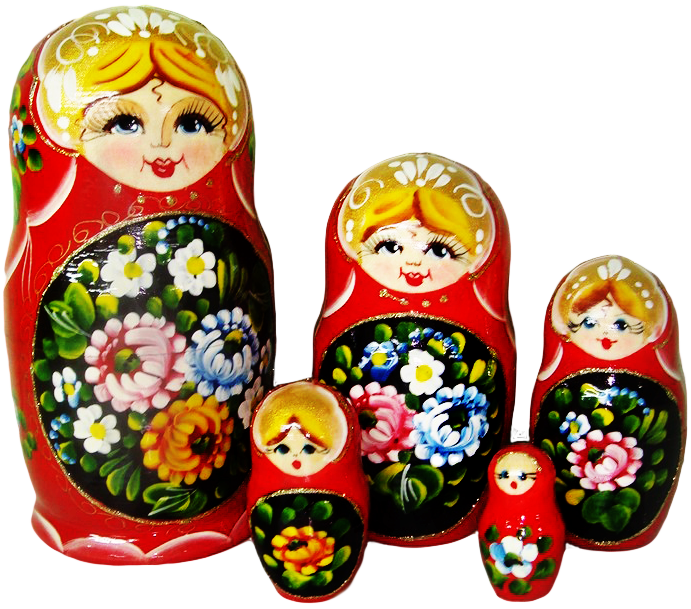 Воспитатели: Боровкова О.В.Непостаева Н.А. Актуальность проблемы и темы исследования Важнейшей составной частью образовательной среды в раннем возрасте являются игра и игрушка. Игрушка - неизменный спутник ребенка с первых дней рождения. Ее специально создает взрослый в воспитательных целях, чтобы подготовить малыша к вхождению в общественные отношения. Игрушка выступает для ребенка как предмет забавы, развлечения, радости, и в то же время она - важнейшее средство психического развития дошкольника.Игрушка – это не просто забава. Игрушки способны вызвать у ребенка эмоциональный отклик, стимулировать его развитие, активизировать игру, способствовать музыкальному развитию детей. Таким образом, проблема использования игрушек для решения задач развития детей раннего возраста в настоящее время является актуальной.Анализ этой проблемы в ДОУ показал необходимость включение игрушек в педагогическом процесс и начать мы решили с введения в воспитательные процесс игровых действий с матрешкой.Исходя из вышесказанного, возникла необходимость создать условия, раскрывающие творческий и интеллектуальный потенциал дошкольников раннего возраста на основе ознакомления детей с русской народной игрушкой «Матрёшка»Игрушка «Матрёшка» скрывает широкий потенциал для раннего развития ребёнка, формирует творчески развитую личность, способствует повышению уровня познавательных способностей детей, развивает воображение, эстетический вкус, знакомит ребёнка с русскими народными традициями, обычаями. Малыш может научиться на примере «Матрёшки» различать понятия: «большой – маленький», «больше – меньше», «половина – целое», «старший – младший», развивать мелкую моторику рук. С матрёшками можно играть в сюжетно - ролевые игры: кормить, укладывать спать, катать на машинках, водить гулять и в гости к другим игрушкам. Для матрёшек можно строить соответствующие по размеру домики. А если в матрёшку заранее что-то положить, то она может послужить отличной погремушкой. Матрёшки так же помогут ребёнку освоить прямой и обратный счёт, выучить основные цвета, части лица человека.Матрешка является важным средством эмоционального воздействия на детей. Разнообразие видов матрешек, неповторимость их внешнего облика служат основой для проявления элементов творчества в игре, рисовании детей. Через русскую народную игрушку «Матрёшка» у детей формируется нравственно-духовные качества.  Возникает проблема ориентировать родителей на выбор игрушки и взаимодействие с ребенком в процессе игры. В деятельности ребенка до 3-х лет становится значимой та сфера, которая поддержана матерью, самая влияющая на дальнейшую деятельность и сознание ребенка.      Анализ позволил сделать вывод, что набор игрушек, предлагаемый для педагогов и родителей, помогает решать задачи всестороннего развития детей раннего возраста.  Предмет проекта: Матрешка.Вид проекта: творческий, познавательный, групповой.Участники: дети первой младшей группы, возраст 2-3 года, воспитатели, родители.Продукт детской деятельности: детские рисунки на бумаге, танцевальные импровизации и итоговое занятие.Сроки реализации: 2 недели  Цель: 1. Создание условий, раскрывающих творческий и интеллектуальный потенциал дошкольников раннего возраста на основе ознакомления детей с русской народной игрушкой «Матрёшка».2. систематизировать знания детей о русской народной игрушке матрешке.Предполагаемый результат:возникновение интереса детей к игре с Матрёшкой,обогащение кругозора знаний родителей к этой игрушке.Этапы работы.1 этап. Подготовительный.- Изучение методической литературы. - Подбор художественной литературы.
- Подготовка художественных материалов для продуктивной деятельности.- Подбор познавательного материала для родителей.2 этап. Основной этап. Реализация проекта.1 деньПознание (формирование целостной картины мира.)    Тема: «Знакомство с матрешками»Цель: познакомить детей с русской народной игрушкой, учить рассматривать матрешку.Выделять особенности внешнего вида (у матрешки есть голова круглой формы, туловище продолговатой, ручки, она наряжена в сарафан, кофточку и фартук, на голове у неё косынка, вся её одежа украшена цветами).Учить замечать яркость цветовых образов в народной игрушке, продолжать эстетические чувства детей, художественное восприятие, вызывая эмоциональный отклик на произведение искусств, воспитывать умение внимательно слушать воспитателей, развивать мелкую мускулатуру мышц, воспитывать бережное отношение к игрушкам.Материал: большая деревянная матрешка, маленькие матрешки на каждого ребенка, строительный материал (кубики, пластины и т.д.)Чтение песенки – потешки «Как у нашей у матрешки»Цель: познакомить с художественным произведением помочь понять содержание новой потешки, способствовать восприятию интонационной речи.Русская народная песенка в обработке Н.Колпановой.Как у нашей у Матрешеньки,Сад зеленый, дом хорошенький,Ванька-встанька у ворот громко песенки поет.Балалайка звенит, заливаетсяА матрешенька глядит, улыбается.2 день  Художественное творчество (рисование).  Тема: «Матрешки идут на праздник» Цели: вызывать у детей желание украшать яркими мазками сарафаны матрешек, интерес к образу, закреплять умение ритмично наносить мазки на лист бумаги, развивать желание работать с гуашью, воспитывать у детей сочувствие к игровому персонажу, вызвать желание помочь ему.Материалы: Гуашь, кисти, альбомные листы бумаги, а также альбомные листы бумаги с вырезными силуэтами матрешек.Мы веселые подружкиРазноцветные игрушкиМы живем всегда друг в дружкеСарафаны расписныеМы сестрички озорные.  Действия с предметами. Дидактическая игра: «Собери матрешку».Цель: учить действовать тетей со сборно-разборными игрушками трех размеров – большой, поменьше, маленькой; учить составлять предметы из двух частей, ориентируясь на их величину и положение в пространстве;Развивать моторику пальцев, глазомер; учить подбирать предметы в соотношении «большой, поменьше, маленький»; находить промежуточный по величине предмет.Материал: три разборные матрешкиАх, матрешечки-матрешки,Хороши – не рассказать!Очень любят с вами детиВ нашей группе поиграть.Щечки яркие, платочки,По подолу цветки.Весело кружатся в танцеЯркие букетики.(Н.Горчакова)В прятки с нами поиграй,Нас скорее собирай,Если будешь ошибаться,Мы не будем закрываться.(С.Резщикова3 деньЛепка.Тема: Испечем баранки, калачи для матрешекСовместная работа воспитателя с детьми.Задача: вызвать у детей интерес к образу, желание вылепить для матрешек угощения, научить детей скатывать из пластилина колбаски, соединять их, превращая в баранки, калачи. формировать интерес к работе с пластилином, развивать мелкую моторику.Материал: пластилин, разделенные на кусочки, дощечки, игрушка матрешка.Предварительная работа: игры с матрешками, лепка в свободное от занятий время.Методические приемы: сюрпризный момент (приход матрешки), обращение внимание на выражение лица (она веселая, улыбается, хочет плясать), создание проблемной ситуации, объяснение воспитателя из каких частей состоит матрешка, показ лепки калачей, похвала за самостоятельные работы детей, индивидуальная работа.4 деньДействия с предметами.Игра «Матрёшка с сюрпризом»,«Поставь матрешку от маленькой к большой», «Разберем и соберем»Цель: познакомить детей с тем, что у матрешки есть вкладыши.Материал: деревянная матрешка с вкладышами.Сюжетно – ролевая игра «Обед для матрешек»Цель: Воспитывать у детей сочувствие к игровым персонажам и вызвать желание помочь им. Учить детей эмоционально откликаться на происходящее5 деньПознание (формирование целостной картины мира.)    Дидактическая игра: «В гости к нам пришла матрешка»Дидактическая задача: учить детей правильно называть предметы обстановки в групповой комнате, уточнять их назначение, активизировать речь детей, воспитывать внимательное доброжелательное отношение к новеньким.Я веселая матрешка,В гости к вам хочу прийти,Но дорожку к вам, ребята,Очень трудно мне найти.Вы похлопайте в ладошкиИ кричите все: «Матрешка!»Я услышу и придуВам веселье принесу.Дидактическая игра «Больше – меньше»Дидактическая задача: упражнять детей в различении, сравнении величины матрешек (больше - меньше, одинаковые), воспитывать внимание.Вот матрешка-мама, дочка где, не знаю.Прячется малютка, вот она какая!Появилась дочка маленького ростаС ней матрешка - мама, загляденье просто!6 деньКоммуникация (развитие речи).Дидактическая игра «Что изменилось?» (игра с матрешками)Цель: упражнять детей в правильном назывании предметов и их действий (матрешка спряталась, прибежала, стоит на месте), замечать и называть различие в цвете одежды и размере матрешек, воспитывать зрительную память, наблюдательность, речь.Подвижные игры. «Беги к матрешке», «Догони Матрешку», «Ой, что за народ за матрешкой идет.7 деньХудожественное творчество (рисование). Тема: «Коврик для матрешки»Цели: развитие мелкой моторики, цветовое восприятия, закрепление понятий об игрушке.КонструированиеИгра со строительным материалом: «Теремок для матрешки»Цель: учить строить домики из кубиков и кирпичиков, подбирать нужный цвет.Материал: матрешки по количеству детей, строительный материал: кирпичики и кубики.8 деньНастольно-печатная игра «Сложи матрешку»Дидактическая задача: упражнять детей составления целого предмета из двух, четырех частей.Математическая игра «Одна и много»Цель: формировать умение находить в окружающей обстановке одну и много матрешек.Материал: рисунки с изображением одной и несколько матрешек, деревянные матрешки.Игры со строительным материалом: «Мебель в дом матрешек»Цель: Воспитывать у детей сочувствие к игровым персонажам и вызвать желание помочь им. Учить детей эмоционально откликаться на происходящее9 день3. этап.Конспект итогового развлечения.Тема: «В гости к нам пришла Матрешка»Программное содержание: Воспитывать у детей сочувствие к игровым персонажам и вызвать желание помочь им. Учить детей эмоционально откликаться на происходящее.Способствовать развитию речи, учить понимать речь взрослого, отвечать на поставленные вопросы, побуждать повторять фразы, отдельные слова.Создать радостное настроение от совместного праздникаМатериал: деревянные матрешки, картинки с изображением матрешек.Ход занятия. Дети садятся на стульчики. Воспитатель говорит, что сейчас к ним придут гости. Ребята, смотри к нам в гости идет матрешка (переодетый воспитатель).1. ЗагадкаСмотрите, что это? Кто-то спрятался под платком. Я загадаю загадку, а вы отгадайте о ком она.Ростом разные подружки,Но похожи друг на дружку.Все они живут друг в дружке,А всего одна игрушка.-Что это за подружки?-Матрешки.-Правильно. Вот они. Как им хочется с нами поиграть! Ребята хотите поиграть с матрешками?-Да.- Ах, да какая она красивая, маленькая, какой красивый расписной сарафан у матрешки! Посмотрите, как она передвигается? (Дети здороваются, рассматривают наряд матрешки).Как вы думаете, что она делает? (дети предлагают варианты ответов: танцует, испугалась). Давайте спросим у нее, что же случилось?- Матрешка говорит, что ей стало грустно. А что делать, она не знает. Хотите помочь матрешке? А что нужно сделать? Поиграть с матрешкой.2. Подвижные игры: «Беги к матрешке», «Догони Матрешку»Цель: учить бегать стайкой, упражнять в ориентировании на местности.Давайте почитаем Матрешке стихи.3. Стихи для Матрешки.-Матрешка, послушай, София расскажет о матрешках-сестричках стихотворение.Мы матрешки, мы сестричкиВсе подружки-невеличкиКак начнем плясать и петьНикому не усидеть!Второй ребенок рассказывает стихи.Мы веселые подружкиРазноцветные игрушки,Мы живем друг в дружкеСарафаны расписныеМы матрешки озорные.-Посмотри, матрешка, как наши ребятки заведут хоровод.4. Музыкальная игра с одной, двумя матрешками «Ой, что за народ за матрешкой идет»Воспитатель медленно идет лицом к детям, в руках держит матрешку, которая смотрит в противоположную сторону.Ой, что за народ за матрешкой идет?(дети идут стайкой за воспитателем)Матрешка поворачиваетсяА – а, вот какой народ.Быстро – быстро убежалиТолько ножки замелькали.Ой, что за народ в барабаны громко бьет?(Дети говорят: «бум – бум – бум»)Матрешка поворачивается.А – а, вот какой народ!Быстро – быстро убежали,Только ножки замелькали.(Дети убегают на свои стульчики)Ой, что за народ тихо – тихо так идет.Матрешка поворачивается:А – а, вот какой народ!Быстро – быстро убежали,Только ножки замелькали.5. Музыкальная игра для Матрешки «Наши ручки»- Где наши ручки? (Дети прячут ручки за спину)Вот наши ручки, (показывают ручки)Где наши ножки? (приседают , прячут ножки)Вот наши ножки (показывают ножки)Где наши глазки? (Закрывают глаза руками)Вот наши глазки!-Повеселела? Давайте дальше играть.-Посмотрите, какой красивый домик! Кто же в нем живет? Настя знает, кто живет в этом домике.Ой, как много здесь маленьких матрешек. Все они хотят танцевать. Давайте с ними потанцуем.6. Танец «Ай – да»Ай – да, ай – да наши ножки топоталиИ матрешек приглашали.Наши ножки топоталиС Матрешкой весело плясали.(Каждый ребенок танцует с матрешкой , делает музыкальные движения переваливаясь с ноги на ногу)7. Матрешка: (переодетый сотрудник)- Как я рада! Спасибо, ребята, что помогли мне развеселиться.Я к ребяткам собираласьДолго, долго наряжалась.По дорожке в гости шлаМного я платков нашлаНеобычных, не простых,Разноцветных, расписных.Воспитатель:Велело мы все попляшемИ платочками помашем.Танец с платочками.Матрешка благодарит детей за помощь.Воспитатель:-Как весело мы потанцевали с матрешкой и ее мамой. А сейчас пойдем в группу. Дети прощаются с матрешкой и уходят.Детские стихи про матрешку ***
Эх, матрешечка-матрешка,
Красота, на загляденье.
Только стоит разобрать,
Красоты уже штук пять.***
У мамы на комоде –
Стоят матрешки вроде.
Все яркие, нарядные –
Но что-то не по моде.***
На столе стоит матрешка –
Глазки расписные.
В ней живет еще немножко –
Чудо, как красивые.***
Матрешки – лучшие друзья,
Скажу вам по секрету.
Они создания русские – как я
И сказано все этим.***
Матрешка — хорошая наша игрушка,
Умеет раскрыться по несколько раз.
Внутри у нее ожидает подружка,
Такая же точно, но меньше в пять раз.***
Ах, матрешечка-матрешка.
Хороша, не рассказать!
Очень любят с тобой детки
В нашем садике играть.
Щечки яркие, платочек,
По подолу цветики.
Весело кружатся в танце
Яркие букетики!***
Матрешки — деревяшки
Разноцветные рубашки.
Красны маки на груди
В сарафане впереди.
И платочек подвязной,
Он с расцветкой золотой.
И в руках она несет
Вкусный, сладкий пирожок.Кулешова А.
Кукла славная — матрешка,
Где-же ручки,
Где-же ножки?
Ах, какие щечки,
Красные, румяные,
На фартучке цветочки
И на сарафане.
Вот матрешка — мама,
Вот матрешки — дочки,
Ротик — будто ягодки,
Глазки — будто точки!
Мама песенку поет,
Дочки водят хоровод,
маме хочется в покой,
Прячутся одна в другой!Олифирова Л.
Мы матрешки,
Вот такие крошки
Как у нас, как у нас
Чистые ладошкиМы матрешки,
Вот такие крошки
Как у нас, как у нас
Новые сапожкиМы матрешки,
Вот такие крошки
Поплясать, поплясать
Мы хотим немножко.***
Семь матрешек, все в одной
А последняя — с малой головой.
На груди у старшей розы,
А у маленькой мимозы.
Девушки красавицы
Всем добро улыбаются.Лагздынь Г.
Деревянная матрешка
Влезла с Машей на окошко.
По карнизу ходит кошка
И не может сосчитать:
То стоит одна матрешка,
То матрешек целых пять!***
Восемь кукол деревянных
Круглолицых и румяных.
В разноцветных сарафанах
На столе у нас живут.
Всех матрёшками зовут.***
На моем столе матрешка,
Разукрашена одежка,
Русы волосы в косе,
Вся она стоит в красе.
И скрываются в девчонке
Ее младшие сестренки.
Неразлучные подружки —
Расписные веселушки.***
Очень любят все матрешки
Разноцветные одежки:
Всегда расписаны на диво
Очень ярко и красиво.
Они игрушки знатные,
Складные и ладные.
Матрешки всюду славятся.
Они нам очень нравятся!***
Мы веселые матрешки,
Ладушки, ладушки.
На ногах у нас сапожки,
Ладушки, ладушки,
В сарафанах наших пестрых,
Ладушки, ладушки,
Мы похожи словно сестры,
Ладушки, ладушки.Матрешкины физкультминуткиМы весёлые Матрёшки –
(руки полочкой перед грудью, указательный палец правой руки упирается в щёку)
Ладушки, ладушки –
(хлопки в ладошки)
На ногах у нас сапожки –
(поочерёдно выставляют вперёд правую и левую ноги)
Ладушки, ладушки –
(хлопки в ладошки)
В сарафанах наших пёстрых –
(имитация держания за подол сарафана)
Ладушки, ладушки –
(хлопки в ладошки)
Мы похожи, словно сёстры –
(держаться за воображаемые концы платочка и приседают)
Ладушки, ладушки –
(хлопки в ладошки)***
Мы матрёшки вот такие крошки –
(держатся за воображаемый сарафан)
Танцевать, танцевать вышли мы немножко –
(притопы на месте)
Мы матрёшки вот такие крошки –
(держатся за воображаемый сарафан)
А у нас, а у нас чистые ладошки –
(хлопки в ладоши)
Мы матрёшки вот такие крошки –
(держатся за воображаемый сарафан)
А у нас, а у нас новые сапожки –
(поочерёдно выставляют правую и левую ногу вперёд
Мы матрёшки вот такие крошки –
(держатся за воображаемый сарафан)
Танцевать, танцевать вышли мы немножко –
(повороты с притопами вокруг себя)***
Хлопают в ладошки.
Дружные матрешки.
(хлопают в ладоши)
На ногах сапожки,
(руки на пояс, поочерёдно то правую ногу выставить вперёд на пятку, то левую)
Топают матрешки.
(топают ногами)
Влево, вправо наклонись,
(наклоны телом влево – вправо)
Всем знакомым поклонись.
(наклоны головой влево-вправо)
Девчонки озорные,
Матрешки расписные.
В сарафанах ваших пестрых
(руки к плечам, повороты туловища направо – налево)
Вы похожи словно сестры.
Ладушки, ладушки,
Веселые матрешки.
(хлопают в ладоши)
